ESCOLA _________________________________DATA:_____/_____/_____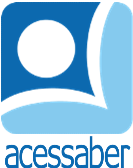 PROF:_______________________________________TURMA:___________NOME:________________________________________________________SITUAÇÕES PROBLEMA DE SOMA E SUBTRAÇÃOA caverna São Miguel tem 296 metros de profundidade e 125 metros de comprimento e 91 metros de largura. Se os irmãos já estão a 180 metros de profundidade, quanto mais abaixo está o fundo da caverna?R: Quatro amigos se reuniram para comparar suas coleções, Pedro tem o maior número de adesivos entre todos eles e decidiu doar alguns. Se ele tinha 96 adesivos e deu 48 a seus 3 amigos, quantos adesivos lhe restaram?R: O time de Tiago chegou às semifinais, onde jogaram contra a equipe preta. Se eles terminaram o jogo com 83 pontos e venceram por 18 pontos, qual foi a pontuação final da equipe preta?R: Janaina comprou ingressos para ela e sua amiga, com um desconto de R$17. Se os ingressos custam originalmente R$ 35, quanto ela gastou em ingressos?R: Um tonel continha 387 litros de óleo. Desse total, foram vendidos 149 litros. Quantos litros de óleo ainda há no tonel?R: 